Bocskai István Református Oktatási Központ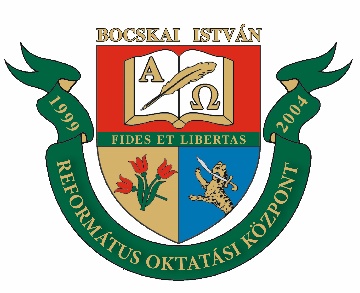 Óvoda, Általános Iskola, Gimnázium, Technikum,Szakgimnázium, Szakképző Iskola, Alapfokú Művészeti Iskola és KollégiumOM azonosító: 032614 2314 Halásztelek, Rákóczi F. u.17.Tel./fax: 24/517-250 e-mail: bocskai.gimnazium@reformatus.huInformatikatanári állásMunkavégzés helyeBocskai István Református Oktatási Központ Középiskolája2314 Halásztelek, II. Rákóczi Ferenc út 17.Munkaidőteljes munkaidő vagy gyakornok is lehetMunkába lépés időpontja2021. augusztusJogviszony időtartamahatározott idejű munkaszerződés az első évben, mely utána határozatlanná válhatElvárt végzettségFőiskola vagy egyetemIlletmények, juttatásokpedagógus bértábla szerinti bér, cafeteriaA halásztelki Bocskai István Református Oktatási Központ folyamatos bővülés miatt keres a 2021/22-es tanévtől hosszú távra középiskolai informatikatanárt. Jelentkezés a bocskai.gimnazium@reformatus.hu-ra elküldött önéletrajzzal lehet. Érdeklődni lehet a 20/3965274-es telefonszámon.